Six Little TurtlesSetup | Objective | Standards & Outcomes: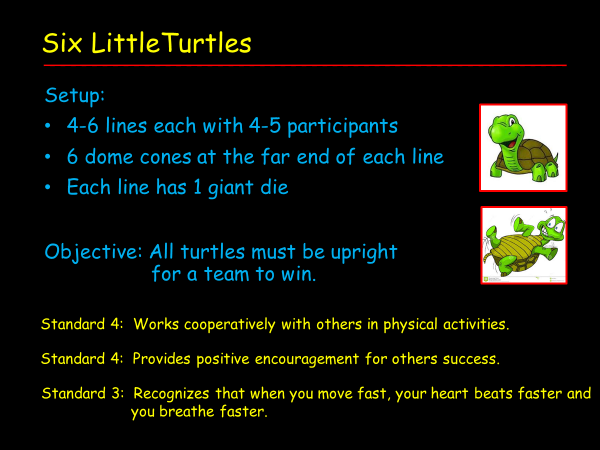          -  The 6 dome cones at the far end of the line are upside-down like turtles on their shells.         -  The cones are numbered 1 through 6 starting from the left-hand side.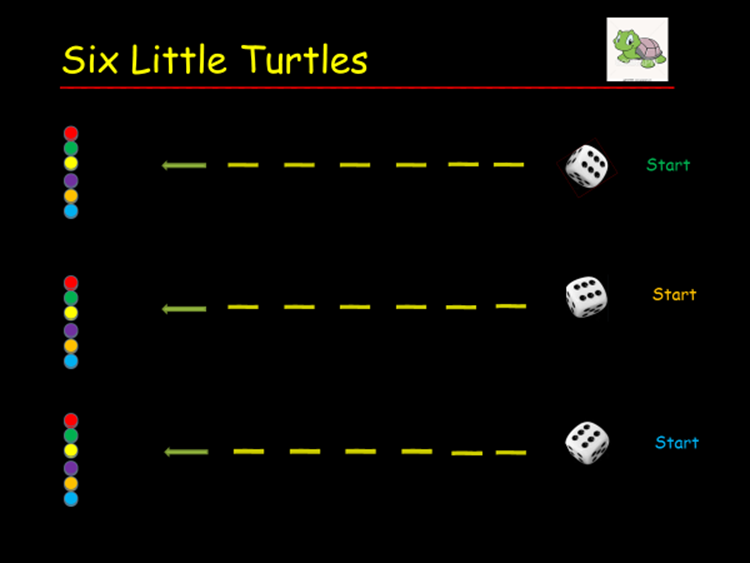 Description:- At the staring signal, the first person in line rolls the die then runs to the far side where the turtles  belonging to that group are upside down. - The player turns over the dome cone that matches the number on the die he/she just rolled.   For example:  If a 3 is rolled, the 3rd cone from the left will be turned over.- The player returns to his/her line and goes to the back to await his/her next turn.- The second player rolls the die then runs to the far side to turn over the corresponding numbered   turtle.- The players on each team continue to take turns until all of their turtles are right-side up.- Please note:  If the same number is rolled by another player, that player still flips the dome cone  even if it means returning the turtle to its back.Note:  Some participants are concerned that the odds are not very good on getting all the turtles upright in a reasonable amount of time. I have rarely experienced a situation where a group was unable to get all 6 turtles right-side up. However, if the activity goes too long, simply stop the game and the team(s) with the most turtles standing would be the first-place finishers.6 Little Turtles